SAINT GREGORY’S PARISH                 QUEANBEYAN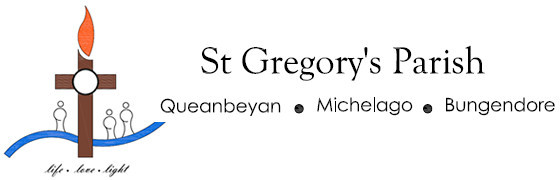 	Parish Office: 47 Lowe Street				Postal Address: PO Box 175Queanbeyan   NSW   2620				Queanbeyan   NSW   2620	Telephone:   (02) 6299 4611E-mail: queanbeyan.sacramental@cg.org.au                facebook: St Gregory’s Parish Queanbeyanwww.stgregsqueanbeyan.comRegistration for the Sacrament ofFirst Eucharist – 2021Child’s Name: _________________________________________Age:______Date of Birth: ___________________________School: _____________________________________  Class: ______________Date of Baptism: ____________________________ Parish:___________________________ Town/City of Baptism: _____________________Please provide a copy of the baptism certificate if baptised in another (ESSENTIAL) Mother’s Name: _____________________________________Religion: ________________Address: __________________________________________________________________Phone: _________________________ Mobile:__________________________________Email: _____________________________@____________________________________Father’s Name: __________________________________________Religion: ____________Address: ____________________________________________________________________Phone: _________________________ Mobile: __________________________________Email: _______________________________@____________________________________A fee of $60 per child ($100 for 2 children) for this sacrament can be made via our on line payment option at https://www.stgregsqueanbeyan.com/administration  RECEIPT NO:_________________________ ______________SACRAMENT TO BE CELEBRATED ON  SUNDAY   20  JUNE 20219 am SUNDAY 						LIMITED  NUMBERS	11 am   SUNDAY                  5.30  pm Sunday  Parish Priest:  Fr Troy Bobbin  6299 4611   email –  queanbeyan.sacramental@cg.org.au           Sacramental Officer – Rita Pelle  